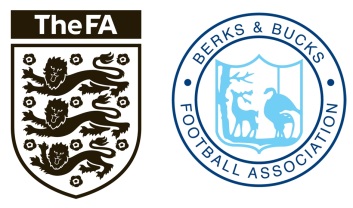 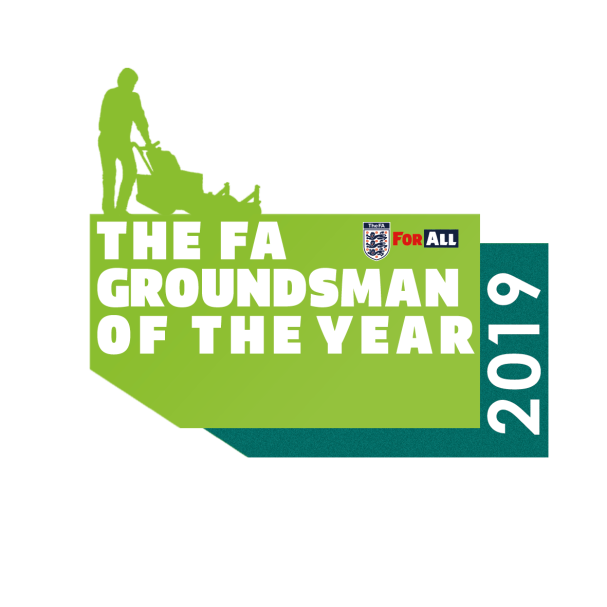 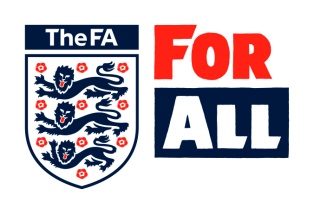 RANKING  (Please state the placing within your awards (1st, 2nd or 3rd ))NAMECONTACT NUMBERHOME ADDRESSEMAIL ADDRESSCLUB NAMELEAGUE & DIVISIONGROUND ADDRESS & POSTCODENAMECONTACT NUMBEREMAIL ADDRESS